5050N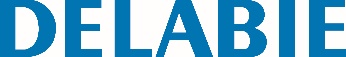 Barra de apoio reta Nylon antibacteriano NylonClean, 300 mmReferência: 5050N Informação para prescriçãoBarra de apoio reta para pessoas com mobilidade reduzida (PMR).Nylon HR brilhante branco. Utilização como barra de apoio e de elevação para WC, duche ou banheira.Tratamento antibacteriano NylonClean: proteção otimizada contra o desenvolvimento bacteriano. Adaptado para utilização intensiva em coletividades ou meio hospitalar.Poliamida alta resistência (Nylon) : com reforço em aço com tratamento anticorrosão de 2 mm de espessura.Superfície uniforme, não porosa que facilita a manutenção e higiene.Resistência aos produtos químicos e de limpeza. Tratamento anti-UV.Contacto macio e quente.Espaço entre a barra e a parede de 38 mm : espaço mínimo que interdita a passagem do ante-braço por forma a evitar os riscos de fratura em caso de queda.Fixações invisíveis por placa com 6 furos, Ø 73.Fornecido com parafusos Inox para parede de betão. Tubo Ø 32, entre-eixos 300 mm.Testado com mais de 200 kg. Peso máximo do utilizador recomendado: 135 kg.Garantia da barra 10 anos. Marcação CE.